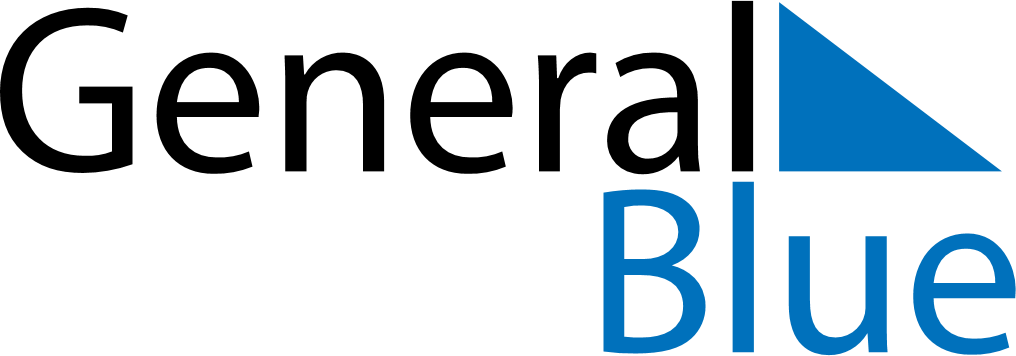 February 2024February 2024February 2024February 2024February 2024February 2024Lumparland, Aland IslandsLumparland, Aland IslandsLumparland, Aland IslandsLumparland, Aland IslandsLumparland, Aland IslandsLumparland, Aland IslandsSunday Monday Tuesday Wednesday Thursday Friday Saturday 1 2 3 Sunrise: 8:55 AM Sunset: 4:49 PM Daylight: 7 hours and 53 minutes. Sunrise: 8:53 AM Sunset: 4:51 PM Daylight: 7 hours and 58 minutes. Sunrise: 8:50 AM Sunset: 4:54 PM Daylight: 8 hours and 3 minutes. 4 5 6 7 8 9 10 Sunrise: 8:48 AM Sunset: 4:57 PM Daylight: 8 hours and 8 minutes. Sunrise: 8:45 AM Sunset: 4:59 PM Daylight: 8 hours and 14 minutes. Sunrise: 8:43 AM Sunset: 5:02 PM Daylight: 8 hours and 19 minutes. Sunrise: 8:40 AM Sunset: 5:05 PM Daylight: 8 hours and 24 minutes. Sunrise: 8:38 AM Sunset: 5:07 PM Daylight: 8 hours and 29 minutes. Sunrise: 8:35 AM Sunset: 5:10 PM Daylight: 8 hours and 34 minutes. Sunrise: 8:33 AM Sunset: 5:13 PM Daylight: 8 hours and 40 minutes. 11 12 13 14 15 16 17 Sunrise: 8:30 AM Sunset: 5:15 PM Daylight: 8 hours and 45 minutes. Sunrise: 8:27 AM Sunset: 5:18 PM Daylight: 8 hours and 50 minutes. Sunrise: 8:25 AM Sunset: 5:21 PM Daylight: 8 hours and 55 minutes. Sunrise: 8:22 AM Sunset: 5:23 PM Daylight: 9 hours and 1 minute. Sunrise: 8:19 AM Sunset: 5:26 PM Daylight: 9 hours and 6 minutes. Sunrise: 8:17 AM Sunset: 5:29 PM Daylight: 9 hours and 11 minutes. Sunrise: 8:14 AM Sunset: 5:31 PM Daylight: 9 hours and 17 minutes. 18 19 20 21 22 23 24 Sunrise: 8:11 AM Sunset: 5:34 PM Daylight: 9 hours and 22 minutes. Sunrise: 8:08 AM Sunset: 5:36 PM Daylight: 9 hours and 28 minutes. Sunrise: 8:06 AM Sunset: 5:39 PM Daylight: 9 hours and 33 minutes. Sunrise: 8:03 AM Sunset: 5:42 PM Daylight: 9 hours and 38 minutes. Sunrise: 8:00 AM Sunset: 5:44 PM Daylight: 9 hours and 44 minutes. Sunrise: 7:57 AM Sunset: 5:47 PM Daylight: 9 hours and 49 minutes. Sunrise: 7:54 AM Sunset: 5:49 PM Daylight: 9 hours and 55 minutes. 25 26 27 28 29 Sunrise: 7:51 AM Sunset: 5:52 PM Daylight: 10 hours and 0 minutes. Sunrise: 7:48 AM Sunset: 5:55 PM Daylight: 10 hours and 6 minutes. Sunrise: 7:45 AM Sunset: 5:57 PM Daylight: 10 hours and 11 minutes. Sunrise: 7:43 AM Sunset: 6:00 PM Daylight: 10 hours and 17 minutes. Sunrise: 7:40 AM Sunset: 6:02 PM Daylight: 10 hours and 22 minutes. 